富康新城宿舍床板采购公开竞价比选公告    重庆西永微电子产业园区开发有限公司（以下简称比选人）拟实施西永微电园富康新城宿舍床板采购项目，拟通过公开竞价比选方式选聘本项目床板供应商，现诚邀符合条件的比选申请人参加。比选项目内容备注：床板详细技术参数详见附件。二、比选文件的获取及比选截止时间和地点1.凡参加投标者，请于2024年4月22日起在重庆西永微电子产业园区开发有限公司官网（http://www.xiyongpark.com)和中国招标投标公共服务平台（http://www.cebpubservice.com）上下载本项目的公开竞价比选公告、限价清单、配置方案、答疑等开标前的有关资料及相关事宜。不管下载与否都视为比选申请人全部知晓有关比选过程和事宜。在比选截止时间前（同比选文件递交截止时间），各比选申请人应随时关注网上发布的补遗通知。2.比选文件递交截止时间：2024年4月29日10时00分3.地点：重庆市沙坪坝区富康新城（5号门）三、比选申请人资格要求1.若比选申请人为生产商，比选申请人须提供有效的营业执照副本复印件并加盖公司法人章，该营业执照经营范围须包含家具生产或家具制造。注：未提供复印件或未加盖公司法人章，按否决投标处理。若比选申请人为经销商，比选申请人须提供有效的营业执照副本复印件并加盖公司法人章，还须提供生产商向其出具的代理授权文件或经销资格证明文件并加盖生产商的公司法人章。注：未提供复印件、代理授权文件或经销资格证明文件、未加盖公司法人章的，按否决投标处理。3.比选申请人及法定代表人未被列入“国家企业信用信息公示系统”严重违法失信企业明细，未被列入“信用中国”网站失信被执行人名单。注：比选申请人须提供信誉声明承诺文件及信用中国网站（www.creditchina.gov.cn）查询的失信被执行人、企业经营异常名录、重大税收违法案件当事人名单、政府采购严重违法失信名单结果截图并加盖公司法人章，未提供或未加盖公司法人章，按否决投标处理。4.报名成功并参与竞标者就视同接受后附合同专用条款的全部约定。5.比选申请人一旦参与公开竞价比选即视为理解并同意上述要求，不能达到上述要求的比选申请人，比选人将拒绝其竞标。6.本项目不接受联合体投标。四、比选保证金1.比选申请人须在2024年4月26日17：30分前交纳30000元（大写：叁万元整）比选保证金方视为报名成功，才有资格参与比选。比选结束后，中标人的比选保证金自动转为履约保证金，其余比选申请人的比选保证金在比选结果公示完成后30个工作日内退还。开户单位：重庆西永微电子产业园区开发有限公司开户银行：中国农业银行股份有限公司重庆高新技术产业开发区分行帐号： 31270101040000043备注：转款时备注床板采购比选保证金2.有下列情形之一时，比选人可拒绝退还比选申请人比选保证金（1）比选申请人扰乱比选人开标秩序和评标秩序的；    （2）中标候选人收到中标通知书后无正当理由放弃中标的；（3）比选人发布中标通知书后15个工作日内，中标候选人无正当理由拒签合同的；（4）中标人无法完工或完工后无法通过甲方验收的；（5）验收标准1.现场实物数量和技术参数要与投标文件、采购合同要求保持一致；2.安装摆放完成后要保证无损，规范安装，功能正常；3.安装过程做好保护措施，不对房屋其他部位和设施设备造成损坏；4.在规定时间内完成施工；5.安装过程中产生的垃圾或造成的损坏，乙方须及时处理；6.验收前乙方未发生安全责任事故。（6）比选申请人提交的响应性文件被查实存在影响中标结果的违法违规行为等情形的。五、比选要求（一）响应性文件的组成响应性文件应采用A4规格纸编制并按如下顺序装订成册，主要包含以下几个部分内容：1.商务部分（1）若比选申请人为生产商，营业执照（复印件加盖比选申请人单位法人公章）；（2）若比选申请人为经销商，营业执照（复印件加盖比选申请人单位法人公章）、代理授权文件或经销资格证明文件（加盖生产商的公司法人章）；（2）信誉声明承诺文件及信用中国网站结果截图（加盖比选申请人单位法人公章）；（3）比选报价函（原件，格式见附件）；（4）法定代表人授权委托书（原件，格式见附件）；注：未提供或未达到上述任何一项，按否决投标处理。2.报价部分（1）本项目比选申请人须按比选文件中规定的报价表格式填报总价报价及单价报价，本项目设置单价最高限价和总价最高限价，比选申请人的单价报价和总价报价不得超出相应最高限价，否则按废标处理。（2）竞标报价包含以下部分：A、人工费、设备费、机具费、耗材费、交通费、保险费、管理费、质保、利润、税费等所有费用。B、所用材料发生市场价格变动的风险及政策变动的风险。C、完成招标范围及合同约定所产生的其他费用。（二）响应性文件份数及密封要求1. 响应性文件正副本各1份（正副本内容不一致的以正本为准）；2. 响应性文件应当密封并在袋上加盖比选申请人单位鲜章。注：未按要求准备响应性文件的，按否决投标处理。（三）响应性文件递交1.响应性文件应于2024年4月29日10时00分之前密封递交至重庆市沙坪坝区富康新城（5号门），逾时视为自动放弃。2.响应性文件需提供指定的份数，且须法定代表人或授权代表签署并加盖单位法人公章。注：未提供指定份数或未加盖公司法人章，按否决投标处理。（四）比选申请人递交比选文件后自行离开，由比选人自行组织评标。（五）工期：合同签订后，10个日历日内。六、比选方式1.由西永公司资产部3人、建设部1人、财务部1人共5人组成比选评选小组，内审部负责监督。2.参与比选的单位报价不得高于最高限价，以总价最低的原则确定中标候选人。若参与比选的单位少于三家，比选人将重新组织比选。3.若参与比选的单位报价一致，则以参与比选单位的注册资金由高到低顺序推荐中标候选人，注册资金相等时，通过抽签确定第一中标候选人。七、比选结果公示比选结果将在重庆西永微电子产业园区开发有限公司官网（http://www.xiyongpark.com）和中国招标投标公共服务平台（http://www.cebpubservice.com）挂网公示，公示期自挂网之日起3个工作日，公示期间无异议或投诉、异议不成立，比选人在公示期结束后向中标候选人第一名发中标通知书。联系人：段老师              联系电话：023-65666553重庆西永微电子产业园区开发有限公司                             2024年4月22日  附件：富康新城宿舍床板技术参数表富康新城宿舍床板采购项目公开竞价响 应 性 文 件比选申请人： 　　　　 　　（盖单位公章）法定代表人或其委托代理人： 　　 　（签字）     　年  月  日附件：比选报价函致： 重庆西永微电子产业园区开发有限公司 根据贵方西永微电园富康新城宿舍床板采购项目公开竞价比选文件，我方正式提交响应性文件正、副本各一份。我司完全理解并同意本项目比选文件的全部要求，据此函，我司承诺如下：1、我司就西永微电园富康新城宿舍床板采购项目总价报价        元（后附各类报价表分项明细）。2、本次报价是根据我司实际管理水平以及结合市场行情自主报价。3、我们同意提供比选人可能要求的与本次竞选有关的任何资料。4、一旦我司中标，我司承诺将根据比选文件要求与比选人签订书面合同，并严格履行合同义务。我司决不提供任何虚假材料谋取中标，决不采取不正当手段诋毁、排挤其他比选申请人，决不与比选人、其它比选申请人恶意串通，决不向比选人及比选小组进行商业贿赂。如有违反，愿无条件接受比选人及相关管理部门的处罚。地   址：                       电   话：                       授权代表姓名（签字）：         名称（单位法人章）：                 年    月    日富康新城宿舍床板采购项目报价表注：1.限价为全费用综合单价包含以下部分：1.1人工费、设备费、机具费、辅材费、交通费、保险费、管理费、质保、利润、税费等所有费用。1.2所用材料发生市场价格变动的风险及政策变动的风险。1.3完成招标范围及合同约定所产生的其他费用。2.请比选申请人完整填写本表；3.该表可扩展，根据安装制作清单填写，并逐页签字或盖章。比选申请人：                                 法定代表人授权代表：  （单位法人章）                               （签字或盖章）法定代表人身份证明及授权委托书法定代表人（单位负责人）身份证明比选申请人名称：	姓名：	性别：	年龄：	职务：	系	（比选申请人名称）的法定代表人（单位负责人）。特此证明。附：法定代表人（单位负责人）身份证复印件或双面扫描件。比选申请人公司账户信息（开户行和账号）复印件。注：本身份证明需由比选申请人加盖单位法人章。法定代表人（单位负责人）身份证明需按上述格式填写完整，不可缺少内容。在此基础上增加内容的不影响其有效性。比选申请人：	（单位法人章）	年	月	日授权委托书本人	（姓名）系	（比选申请人名称）的法定代表人（单位负责人），现委托	（姓名）为我方代理人。代理人根据授权，以我方名义签署、澄清确认、递交、撤回、修改投标文件、签订合同和处理有关事宜，其法律后果由我方承担。委托期限：	。代理人无转委托权。投	标	人：	（单位法人章）法定代表人（单位负责人）：	（签字或盖章）身份证号码：	委托代理人：	（签字或盖章）身份证号码：		年	月	日注：1、法定代表人（单位负责人）参加投标活动并签署文件的不需要授权委托书，只需提供法定代表人（单位负责人）身份证明；非法定代表人（单位负责人）参加投标活动及签署文件的除提供法定代表人（单位负责人）身份证明外还须提供授权委托书。2、法定代表人（单位负责人）身份证明及授权委托书原件装入投标文件一并递交。另外须准备一份在开标现场出具。富康新城宿舍床板采购合同甲方：重庆西永微电子产业园开发有限公司乙方：为了保护甲乙双方合法权益，根据《民法典》及相关法律法规，经甲乙双方平等友好协商，达成如下协议，双方签署本合同，以资共同遵守。一、采购内容注：该费用为包干价格，包含以下内容：1.1人工费、设备费、机具费、辅材费、交通费、保险费、管理费、质保、利润、税费等所有费用。1.2所用材料发生市场价格变动的风险及政策变动的风险。1.3完成合同约定所产生的其他费用。二、结算、付款方式和履约保证金1.结算总价=安装验收合格总数量×中标全费用综合单价2.付款方式2.1乙方将本合同约定全部货物运至甲方指定地点安装完毕，经甲方验收合格后，由乙方出具增值税专用发票，甲方在20个工作日内向乙方支付结算全款       元，即大写：          。如果施工内容有调整，以中标单价为准，根据现场实际配置量结算。2.2质保期满后且乙方无违约行为，甲方向乙方退还履约保证金30000元。2.3付款以转帐方式，由甲方支付到乙方单位指定帐户。如甲方原因造成款项未到达乙方单位指定帐户，由甲方承担付款不成功的责任，乙方仍拥有该合同项下设备的所有权。2.4所有货物到指定地点安装、调试并经验收合格后，售后服务质量要求按照比选文件和比选申请文件执行；如产品质量不合格，乙方负责无偿换新至合格为止。三、甲方权利与义务1.甲方有权委派工作人员对施工进度和施工质量进行监管并提出相应意见，承包人应及时按甲方要求进行整改。2.甲方应按合同约定，提供安装工程所必要的条件，如通水、通电及其它必要的协助。四、乙方权利与义务1.负责制定安全、环保措施，依据国家相关部门对作业提出的各项要求和规定，做到文明施工、安全施工。2.对所有施工人员各项技能培训及安全、内保、防火、防盗知识教育，并教育服务人员遵守甲方的各项规章制度。3.服从甲方及甲方委托的物业公司的现场管理，遵守甲方及甲方委托的物业公司的各项管理制度。4.乙方在施工前应告知甲方施工时间和预计进度，以便甲方委托的物业公司及时通知物业使用人关闭门窗，避免发生财产损坏事故。如乙方未履行告知义务的，由此产生的一切赔偿责任均由乙方承担。5.负责对施工现场采取必要的安全防护措施及现场施工人员的人身、财产安全，负责为施工操作人员购买国家规定的相应保险，在此次工程施工过程中发生的施工质量、安全事故，均由乙方负责，乙方必须自行承担施工安全和人员安全责任及由此造成的一切法律责任与经济责任。6.乙方必须保护好建筑结构和相应管线、设备。负责施工现场一切成品、半成品及工程设施的保护。施工期间按照安全规范做好施工范围内的安全防护工作，物件堆放整齐，道路畅通。施工前应检查工作面现场情况，在施工过程中造成甲方和第三方损失的，由乙方承担全部责任。7.乙方委派专职的现场管理人员（姓名：   ，职务：  ，联系方式： ），负责合同期间工程质量、安全等问题。   8.乙方保证本项目工作人员已建立合法劳动关系，乙方承诺对施工人员资质认真审查，保证人员具备符合本合同要求的身体素质和技术水平。  9.乙方保证足够的施工人员及施工机具上岗，保证每天做到工完场清，并将产生的垃圾清运至甲方指定地点。10.工程完工并经甲方验收合格后，乙方人员必须在1天内撤离施工现场。五、验收与质保1.验收标准1.1现场实物数量和技术参数要与投标文件、采购合同要求保持一致；1.2安装摆放完成后要保证无损，规范安装，功能正常；1.3安装过程做好保护措施，不对房屋其他部位和设施设备造成损坏；1.4在规定时间内完成施工；1.5安装过程中产生的垃圾或造成的损坏，乙方须及时处理；1.6验收前乙方未发生安全责任事故。2.施工验收：甲方应在乙方安装完成后5个工作日内进行验收。甲方仅对产品的数量和外观进行检验，并不因此减轻或免除乙方所应承担的质量保证责任。3.质保期限：1年，全部产品经甲方验收合格之日起计算。4.保修范围：包括但不限于非人为损坏以致影响使用维修的材料、人工、上门等费用，属于国家规定“三包”范围，其产品质量保证期不得低于“三包”规定，如优于国家“三包”规定的，按乙方实际承诺执行。七、违约责任1.乙方逾期完工的，自逾期之日起，向甲方每日偿付合同总价5‰的违约金；乙方逾期 20 日不能完工的，应向甲方支付合同总价 10%的违约金，并且甲方有权解除本合同。2.乙方未能达到合同要求的验收标准，甲方有权要求乙方按照产品技术要求重新提供产品，如因此造成延期完工，每延期一日按总货款的5‰支付甲方违约金，并赔偿由此给甲方造成的直接损失；3.乙方未能达到合同要求的售后服务标准，造成甲方直接损失的，乙方负责赔偿相应损失；4.乙方违反合同其他约定，违约金按合同总价的5%计算，如违约金不足以补偿甲方实际损失的，应补足甲方实际损失。5.本合同未尽事宜，甲乙双方可另行协商解决。六、法律适用与争议解决1.本合同的订立、解释、履行及争议解决，均适用中华人民共和国法律。2.本合同履行过程中发生争议的，甲乙双方应友好协商；协商不成的，任何一方可向甲方所在地人民法院起诉。七、合同生效及其他1.本合同经甲乙双方加盖公章后生效。合同内容如遇国家法律、法规及政策另有规定的，从其规定。2.本合同一式伍份，甲方执叁份，乙方执贰份，具有同等法律效力。甲方：重庆西永微电子产业园区                    乙方：开发有限公司                   经办人：                                        经办人：签订日期：床板类型床板数量规格尺寸（mm）全费用综合单价限价木质床板1500张1900*750*12（长宽厚）86元/张本项目总报价最高限价为：129000元 （大写：壹拾贰万玖千元整） 本项目总报价最高限价为：129000元 （大写：壹拾贰万玖千元整） 本项目总报价最高限价为：129000元 （大写：壹拾贰万玖千元整） 本项目总报价最高限价为：129000元 （大写：壹拾贰万玖千元整） 床板类型示意图数量（张）规格尺寸（mm）技术参数木质床板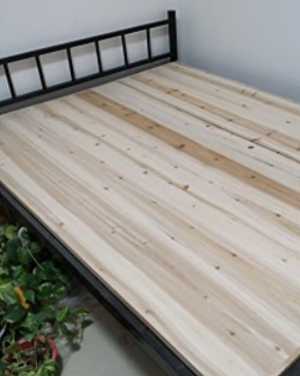 15001900*750*12（长*宽*厚）整张床板，不可拼接；实木杉木板防潮防虫不易变形床板类型床板数量（张）规格尺寸（MM）技术参数全费用综合单价报价木质床板15001900*750*12（长*宽*厚）整张床板，不可拼接；实木杉木板防潮防虫不易变形        元/张全费用总价报价：         元 （大写：                 ） 全费用总价报价：         元 （大写：                 ） 全费用总价报价：         元 （大写：                 ） 全费用总价报价：         元 （大写：                 ） 全费用总价报价：         元 （大写：                 ） 法定代表人（单位负责人）身份证复印件或扫描件双面委托代理人身份证复印件或扫描件双面床板类型床板数量（张）规格尺寸（MM）技术参数全费用综合单价报价木质床板15001900*750*12（长*宽*厚）整张床板，不可拼接；实木杉木板防潮防虫不易变形        元/张全费用总价报价：         元 （大写：                 ） 全费用总价报价：         元 （大写：                 ） 全费用总价报价：         元 （大写：                 ） 全费用总价报价：         元 （大写：                 ） 全费用总价报价：         元 （大写：                 ） 